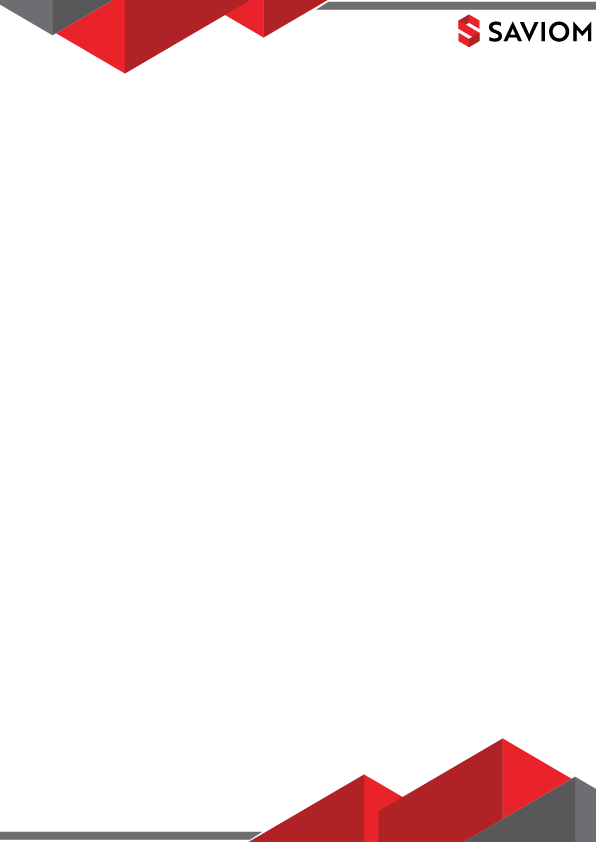 project charter templateproject charter templateproject charter templateproject charter templateproject charter templateproject charter templateproject charter templateproject charter templateproject charter templateproject charter templateproject charter templateproject charter templateproject charter templateproject charter templateproject charter templateproject charter templateproject title: (Example):  network router installationproject title: (Example):  network router installationproject title: (Example):  network router installationproject title: (Example):  network router installationproject title: (Example):  network router installationproject title: (Example):  network router installationproject title: (Example):  network router installationproject title: (Example):  network router installationproject title: (Example):  network router installationproject title: (Example):  network router installationproject title: (Example):  network router installationproject title: (Example):  network router installationproject title: (Example):  network router installationproject title: (Example):  network router installationproject title: (Example):  network router installationproject title: (Example):  network router installationCLIENT: gamma information services groupCLIENT: gamma information services groupCLIENT: gamma information services groupCLIENT: gamma information services groupCLIENT: gamma information services groupCLIENT: gamma information services groupCLIENT: gamma information services groupCLIENT: gamma information services groupCLIENT: gamma information services groupCLIENT: gamma information services groupCLIENT: gamma information services groupProject Manager: anthony prustProject Manager: anthony prustProject Manager: anthony prustProject Manager: anthony prustProject Manager: anthony prustMISSION STATEMENTMISSION STATEMENTMISSION STATEMENTMISSION STATEMENTMISSION STATEMENTMISSION STATEMENTMISSION STATEMENTMISSION STATEMENTMISSION STATEMENTMISSION STATEMENTMISSION STATEMENTMISSION STATEMENTMISSION STATEMENTMISSION STATEMENTMISSION STATEMENTMISSION STATEMENTGAMMA INFORMATION SERVICES GROUP (GISG) is installing an alternating series of network routing switches internally between its Los Angeles and Berkeley offices in order to improve efficiency, response times and communication turnaround. The GISG team responsible for supervising installation and testing is currently experiencing challenges pertaining to technical feasibility and geographical mobility. A requirement persists to weigh payloads on concerned networks and streamline processes to facilitate seamless flow of communication.GAMMA INFORMATION SERVICES GROUP (GISG) is installing an alternating series of network routing switches internally between its Los Angeles and Berkeley offices in order to improve efficiency, response times and communication turnaround. The GISG team responsible for supervising installation and testing is currently experiencing challenges pertaining to technical feasibility and geographical mobility. A requirement persists to weigh payloads on concerned networks and streamline processes to facilitate seamless flow of communication.GAMMA INFORMATION SERVICES GROUP (GISG) is installing an alternating series of network routing switches internally between its Los Angeles and Berkeley offices in order to improve efficiency, response times and communication turnaround. The GISG team responsible for supervising installation and testing is currently experiencing challenges pertaining to technical feasibility and geographical mobility. A requirement persists to weigh payloads on concerned networks and streamline processes to facilitate seamless flow of communication.GAMMA INFORMATION SERVICES GROUP (GISG) is installing an alternating series of network routing switches internally between its Los Angeles and Berkeley offices in order to improve efficiency, response times and communication turnaround. The GISG team responsible for supervising installation and testing is currently experiencing challenges pertaining to technical feasibility and geographical mobility. A requirement persists to weigh payloads on concerned networks and streamline processes to facilitate seamless flow of communication.GAMMA INFORMATION SERVICES GROUP (GISG) is installing an alternating series of network routing switches internally between its Los Angeles and Berkeley offices in order to improve efficiency, response times and communication turnaround. The GISG team responsible for supervising installation and testing is currently experiencing challenges pertaining to technical feasibility and geographical mobility. A requirement persists to weigh payloads on concerned networks and streamline processes to facilitate seamless flow of communication.GAMMA INFORMATION SERVICES GROUP (GISG) is installing an alternating series of network routing switches internally between its Los Angeles and Berkeley offices in order to improve efficiency, response times and communication turnaround. The GISG team responsible for supervising installation and testing is currently experiencing challenges pertaining to technical feasibility and geographical mobility. A requirement persists to weigh payloads on concerned networks and streamline processes to facilitate seamless flow of communication.GAMMA INFORMATION SERVICES GROUP (GISG) is installing an alternating series of network routing switches internally between its Los Angeles and Berkeley offices in order to improve efficiency, response times and communication turnaround. The GISG team responsible for supervising installation and testing is currently experiencing challenges pertaining to technical feasibility and geographical mobility. A requirement persists to weigh payloads on concerned networks and streamline processes to facilitate seamless flow of communication.GAMMA INFORMATION SERVICES GROUP (GISG) is installing an alternating series of network routing switches internally between its Los Angeles and Berkeley offices in order to improve efficiency, response times and communication turnaround. The GISG team responsible for supervising installation and testing is currently experiencing challenges pertaining to technical feasibility and geographical mobility. A requirement persists to weigh payloads on concerned networks and streamline processes to facilitate seamless flow of communication.GAMMA INFORMATION SERVICES GROUP (GISG) is installing an alternating series of network routing switches internally between its Los Angeles and Berkeley offices in order to improve efficiency, response times and communication turnaround. The GISG team responsible for supervising installation and testing is currently experiencing challenges pertaining to technical feasibility and geographical mobility. A requirement persists to weigh payloads on concerned networks and streamline processes to facilitate seamless flow of communication.GAMMA INFORMATION SERVICES GROUP (GISG) is installing an alternating series of network routing switches internally between its Los Angeles and Berkeley offices in order to improve efficiency, response times and communication turnaround. The GISG team responsible for supervising installation and testing is currently experiencing challenges pertaining to technical feasibility and geographical mobility. A requirement persists to weigh payloads on concerned networks and streamline processes to facilitate seamless flow of communication.GAMMA INFORMATION SERVICES GROUP (GISG) is installing an alternating series of network routing switches internally between its Los Angeles and Berkeley offices in order to improve efficiency, response times and communication turnaround. The GISG team responsible for supervising installation and testing is currently experiencing challenges pertaining to technical feasibility and geographical mobility. A requirement persists to weigh payloads on concerned networks and streamline processes to facilitate seamless flow of communication.GAMMA INFORMATION SERVICES GROUP (GISG) is installing an alternating series of network routing switches internally between its Los Angeles and Berkeley offices in order to improve efficiency, response times and communication turnaround. The GISG team responsible for supervising installation and testing is currently experiencing challenges pertaining to technical feasibility and geographical mobility. A requirement persists to weigh payloads on concerned networks and streamline processes to facilitate seamless flow of communication.GAMMA INFORMATION SERVICES GROUP (GISG) is installing an alternating series of network routing switches internally between its Los Angeles and Berkeley offices in order to improve efficiency, response times and communication turnaround. The GISG team responsible for supervising installation and testing is currently experiencing challenges pertaining to technical feasibility and geographical mobility. A requirement persists to weigh payloads on concerned networks and streamline processes to facilitate seamless flow of communication.GAMMA INFORMATION SERVICES GROUP (GISG) is installing an alternating series of network routing switches internally between its Los Angeles and Berkeley offices in order to improve efficiency, response times and communication turnaround. The GISG team responsible for supervising installation and testing is currently experiencing challenges pertaining to technical feasibility and geographical mobility. A requirement persists to weigh payloads on concerned networks and streamline processes to facilitate seamless flow of communication.GAMMA INFORMATION SERVICES GROUP (GISG) is installing an alternating series of network routing switches internally between its Los Angeles and Berkeley offices in order to improve efficiency, response times and communication turnaround. The GISG team responsible for supervising installation and testing is currently experiencing challenges pertaining to technical feasibility and geographical mobility. A requirement persists to weigh payloads on concerned networks and streamline processes to facilitate seamless flow of communication.GAMMA INFORMATION SERVICES GROUP (GISG) is installing an alternating series of network routing switches internally between its Los Angeles and Berkeley offices in order to improve efficiency, response times and communication turnaround. The GISG team responsible for supervising installation and testing is currently experiencing challenges pertaining to technical feasibility and geographical mobility. A requirement persists to weigh payloads on concerned networks and streamline processes to facilitate seamless flow of communication.Project BudgetProject BudgetProject BudgetEstimatesEstimatesEstimatesEstimatesactualsNotes: Gig resources to be acquisitioned, cutting labor costs down by a third.Notes: Gig resources to be acquisitioned, cutting labor costs down by a third.Notes: Gig resources to be acquisitioned, cutting labor costs down by a third.Notes: Gig resources to be acquisitioned, cutting labor costs down by a third.Notes: Gig resources to be acquisitioned, cutting labor costs down by a third.Notes: Gig resources to be acquisitioned, cutting labor costs down by a third.Notes: Gig resources to be acquisitioned, cutting labor costs down by a third.Notes: Gig resources to be acquisitioned, cutting labor costs down by a third.3,20,0003,20,0003,20,0003,00,0003,00,0003,00,0003,00,000-Notes: Gig resources to be acquisitioned, cutting labor costs down by a third.Notes: Gig resources to be acquisitioned, cutting labor costs down by a third.Notes: Gig resources to be acquisitioned, cutting labor costs down by a third.Notes: Gig resources to be acquisitioned, cutting labor costs down by a third.Notes: Gig resources to be acquisitioned, cutting labor costs down by a third.Notes: Gig resources to be acquisitioned, cutting labor costs down by a third.Notes: Gig resources to be acquisitioned, cutting labor costs down by a third.Notes: Gig resources to be acquisitioned, cutting labor costs down by a third.Project ScopeThe project aims to minimize internal communication lags by strategically placing networks at greater distances. This will involve electrical fitting costs, geographical feasibility, skilled and raw manpower as well as an estimated 400 effort hours. Project ScopeThe project aims to minimize internal communication lags by strategically placing networks at greater distances. This will involve electrical fitting costs, geographical feasibility, skilled and raw manpower as well as an estimated 400 effort hours. Project ScopeThe project aims to minimize internal communication lags by strategically placing networks at greater distances. This will involve electrical fitting costs, geographical feasibility, skilled and raw manpower as well as an estimated 400 effort hours. Project ScopeThe project aims to minimize internal communication lags by strategically placing networks at greater distances. This will involve electrical fitting costs, geographical feasibility, skilled and raw manpower as well as an estimated 400 effort hours. Project ScopeThe project aims to minimize internal communication lags by strategically placing networks at greater distances. This will involve electrical fitting costs, geographical feasibility, skilled and raw manpower as well as an estimated 400 effort hours. Project ScopeThe project aims to minimize internal communication lags by strategically placing networks at greater distances. This will involve electrical fitting costs, geographical feasibility, skilled and raw manpower as well as an estimated 400 effort hours. Project ScopeThe project aims to minimize internal communication lags by strategically placing networks at greater distances. This will involve electrical fitting costs, geographical feasibility, skilled and raw manpower as well as an estimated 400 effort hours. Project ScopeThe project aims to minimize internal communication lags by strategically placing networks at greater distances. This will involve electrical fitting costs, geographical feasibility, skilled and raw manpower as well as an estimated 400 effort hours. Project ScopeThe project aims to minimize internal communication lags by strategically placing networks at greater distances. This will involve electrical fitting costs, geographical feasibility, skilled and raw manpower as well as an estimated 400 effort hours. Project ScopeThe project aims to minimize internal communication lags by strategically placing networks at greater distances. This will involve electrical fitting costs, geographical feasibility, skilled and raw manpower as well as an estimated 400 effort hours. Project ScopeThe project aims to minimize internal communication lags by strategically placing networks at greater distances. This will involve electrical fitting costs, geographical feasibility, skilled and raw manpower as well as an estimated 400 effort hours. Project ScopeThe project aims to minimize internal communication lags by strategically placing networks at greater distances. This will involve electrical fitting costs, geographical feasibility, skilled and raw manpower as well as an estimated 400 effort hours. Project ScopeThe project aims to minimize internal communication lags by strategically placing networks at greater distances. This will involve electrical fitting costs, geographical feasibility, skilled and raw manpower as well as an estimated 400 effort hours. Project ScopeThe project aims to minimize internal communication lags by strategically placing networks at greater distances. This will involve electrical fitting costs, geographical feasibility, skilled and raw manpower as well as an estimated 400 effort hours. Project ScopeThe project aims to minimize internal communication lags by strategically placing networks at greater distances. This will involve electrical fitting costs, geographical feasibility, skilled and raw manpower as well as an estimated 400 effort hours. Project ScopeThe project aims to minimize internal communication lags by strategically placing networks at greater distances. This will involve electrical fitting costs, geographical feasibility, skilled and raw manpower as well as an estimated 400 effort hours. Project Goals and Objectives (Deliverables)Project Goals and Objectives (Deliverables)Project Goals and Objectives (Deliverables)Project Goals and Objectives (Deliverables)Project Goals and Objectives (Deliverables)Project Goals and Objectives (Deliverables)Project Goals and Objectives (Deliverables)Project Goals and Objectives (Deliverables)Project Goals and Objectives (Deliverables)Project Goals and Objectives (Deliverables)Project Goals and Objectives (Deliverables)Project Goals and Objectives (Deliverables)Project Goals and Objectives (Deliverables)Project Goals and Objectives (Deliverables)Project Goals and Objectives (Deliverables)Project Goals and Objectives (Deliverables)Train members around new communication protocolsInstall 75% of the network clusters within 1 month of Sponsor approval and complete remaining installation and testing subject to securing adequate funds. management funding Assign network team leads to supervise speed and load times. Create a network map to notify members of where installation services are being carried out to avoid physical disruptions.Train members around new communication protocolsInstall 75% of the network clusters within 1 month of Sponsor approval and complete remaining installation and testing subject to securing adequate funds. management funding Assign network team leads to supervise speed and load times. Create a network map to notify members of where installation services are being carried out to avoid physical disruptions.Train members around new communication protocolsInstall 75% of the network clusters within 1 month of Sponsor approval and complete remaining installation and testing subject to securing adequate funds. management funding Assign network team leads to supervise speed and load times. Create a network map to notify members of where installation services are being carried out to avoid physical disruptions.Train members around new communication protocolsInstall 75% of the network clusters within 1 month of Sponsor approval and complete remaining installation and testing subject to securing adequate funds. management funding Assign network team leads to supervise speed and load times. Create a network map to notify members of where installation services are being carried out to avoid physical disruptions.Train members around new communication protocolsInstall 75% of the network clusters within 1 month of Sponsor approval and complete remaining installation and testing subject to securing adequate funds. management funding Assign network team leads to supervise speed and load times. Create a network map to notify members of where installation services are being carried out to avoid physical disruptions.Train members around new communication protocolsInstall 75% of the network clusters within 1 month of Sponsor approval and complete remaining installation and testing subject to securing adequate funds. management funding Assign network team leads to supervise speed and load times. Create a network map to notify members of where installation services are being carried out to avoid physical disruptions.Train members around new communication protocolsInstall 75% of the network clusters within 1 month of Sponsor approval and complete remaining installation and testing subject to securing adequate funds. management funding Assign network team leads to supervise speed and load times. Create a network map to notify members of where installation services are being carried out to avoid physical disruptions.Train members around new communication protocolsInstall 75% of the network clusters within 1 month of Sponsor approval and complete remaining installation and testing subject to securing adequate funds. management funding Assign network team leads to supervise speed and load times. Create a network map to notify members of where installation services are being carried out to avoid physical disruptions.Train members around new communication protocolsInstall 75% of the network clusters within 1 month of Sponsor approval and complete remaining installation and testing subject to securing adequate funds. management funding Assign network team leads to supervise speed and load times. Create a network map to notify members of where installation services are being carried out to avoid physical disruptions.Train members around new communication protocolsInstall 75% of the network clusters within 1 month of Sponsor approval and complete remaining installation and testing subject to securing adequate funds. management funding Assign network team leads to supervise speed and load times. Create a network map to notify members of where installation services are being carried out to avoid physical disruptions.Train members around new communication protocolsInstall 75% of the network clusters within 1 month of Sponsor approval and complete remaining installation and testing subject to securing adequate funds. management funding Assign network team leads to supervise speed and load times. Create a network map to notify members of where installation services are being carried out to avoid physical disruptions.Train members around new communication protocolsInstall 75% of the network clusters within 1 month of Sponsor approval and complete remaining installation and testing subject to securing adequate funds. management funding Assign network team leads to supervise speed and load times. Create a network map to notify members of where installation services are being carried out to avoid physical disruptions.Train members around new communication protocolsInstall 75% of the network clusters within 1 month of Sponsor approval and complete remaining installation and testing subject to securing adequate funds. management funding Assign network team leads to supervise speed and load times. Create a network map to notify members of where installation services are being carried out to avoid physical disruptions.Train members around new communication protocolsInstall 75% of the network clusters within 1 month of Sponsor approval and complete remaining installation and testing subject to securing adequate funds. management funding Assign network team leads to supervise speed and load times. Create a network map to notify members of where installation services are being carried out to avoid physical disruptions.Train members around new communication protocolsInstall 75% of the network clusters within 1 month of Sponsor approval and complete remaining installation and testing subject to securing adequate funds. management funding Assign network team leads to supervise speed and load times. Create a network map to notify members of where installation services are being carried out to avoid physical disruptions.Train members around new communication protocolsInstall 75% of the network clusters within 1 month of Sponsor approval and complete remaining installation and testing subject to securing adequate funds. management funding Assign network team leads to supervise speed and load times. Create a network map to notify members of where installation services are being carried out to avoid physical disruptions.Milestones to be met/reachedMilestones to be met/reachedMilestones to be met/reachedMilestones to be met/reachedMilestones to be met/reachedMilestones to be met/reachedMilestones to be met/reachedMilestones to be met/reachedMilestones to be met/reachedMilestones to be met/reachedMilestones to be met/reachedMilestones to be met/reachedMilestones to be met/reachedMilestones to be met/reachedMilestones to be met/reachedMilestones to be met/reachedAssign 5 team leads within 90 hours of project commencement.Profile skills availability and ongoing utilization rates for certified staff.Test with send/receive instant alerts in a designated zone.Establish high-visibility talkback zones for every 5 km.Assign 5 team leads within 90 hours of project commencement.Profile skills availability and ongoing utilization rates for certified staff.Test with send/receive instant alerts in a designated zone.Establish high-visibility talkback zones for every 5 km.Assign 5 team leads within 90 hours of project commencement.Profile skills availability and ongoing utilization rates for certified staff.Test with send/receive instant alerts in a designated zone.Establish high-visibility talkback zones for every 5 km.Assign 5 team leads within 90 hours of project commencement.Profile skills availability and ongoing utilization rates for certified staff.Test with send/receive instant alerts in a designated zone.Establish high-visibility talkback zones for every 5 km.Assign 5 team leads within 90 hours of project commencement.Profile skills availability and ongoing utilization rates for certified staff.Test with send/receive instant alerts in a designated zone.Establish high-visibility talkback zones for every 5 km.Assign 5 team leads within 90 hours of project commencement.Profile skills availability and ongoing utilization rates for certified staff.Test with send/receive instant alerts in a designated zone.Establish high-visibility talkback zones for every 5 km.Assign 5 team leads within 90 hours of project commencement.Profile skills availability and ongoing utilization rates for certified staff.Test with send/receive instant alerts in a designated zone.Establish high-visibility talkback zones for every 5 km.Assign 5 team leads within 90 hours of project commencement.Profile skills availability and ongoing utilization rates for certified staff.Test with send/receive instant alerts in a designated zone.Establish high-visibility talkback zones for every 5 km.Assign 5 team leads within 90 hours of project commencement.Profile skills availability and ongoing utilization rates for certified staff.Test with send/receive instant alerts in a designated zone.Establish high-visibility talkback zones for every 5 km.Assign 5 team leads within 90 hours of project commencement.Profile skills availability and ongoing utilization rates for certified staff.Test with send/receive instant alerts in a designated zone.Establish high-visibility talkback zones for every 5 km.Assign 5 team leads within 90 hours of project commencement.Profile skills availability and ongoing utilization rates for certified staff.Test with send/receive instant alerts in a designated zone.Establish high-visibility talkback zones for every 5 km.Assign 5 team leads within 90 hours of project commencement.Profile skills availability and ongoing utilization rates for certified staff.Test with send/receive instant alerts in a designated zone.Establish high-visibility talkback zones for every 5 km.Assign 5 team leads within 90 hours of project commencement.Profile skills availability and ongoing utilization rates for certified staff.Test with send/receive instant alerts in a designated zone.Establish high-visibility talkback zones for every 5 km.Assign 5 team leads within 90 hours of project commencement.Profile skills availability and ongoing utilization rates for certified staff.Test with send/receive instant alerts in a designated zone.Establish high-visibility talkback zones for every 5 km.Assign 5 team leads within 90 hours of project commencement.Profile skills availability and ongoing utilization rates for certified staff.Test with send/receive instant alerts in a designated zone.Establish high-visibility talkback zones for every 5 km.Assign 5 team leads within 90 hours of project commencement.Profile skills availability and ongoing utilization rates for certified staff.Test with send/receive instant alerts in a designated zone.Establish high-visibility talkback zones for every 5 km.Resources RequestedResources RequestedCapacityCapacityCapacityCapacityDepartmentDepartmentDepartmentSkillsSkillsSkillsavailabilityUtilization Utilization Utilization 200200500500500500IT infrastructure IT infrastructure IT infrastructure Fiber optics, networkingFiber optics, networkingFiber optics, networking40%60%60%60%200200500500500500MiningMiningMiningDiggingDiggingDigging80%50%50%50%200200500500500500HRHRHRCompilationCompilationCompilation100%20%20%20%200200500500500500Electrical worksElectrical worksElectrical worksData analytics, pipingData analytics, pipingData analytics, piping100%70%70%70%200200500500500500200200500500500500RisksRisksRisksRisksRisksRisksRisksRisksRisksRisksRisksRisksRisksRisksRisksRisksKnownKnownKnownKnownUnknownUnknownUnknownUnknownUnknownUnknownUnknownImpactImpactImpactImpactMitigative MeasuresgeographicalgeographicalgeographicalgeographicalgeographicalCompetitor bidCompetitor bidCompetitor bidCompetitor bidCompetitor bidCompetitor bidhighhighhightechnicaltechnicaltechnicaltechnicaltechnicalmediummediummediumConstraints/AssumptionsConstraints/AssumptionsConstraints/AssumptionsConstraints/AssumptionsConstraints/AssumptionsConstraints/AssumptionsConstraints/AssumptionsConstraints/AssumptionsConstraints/AssumptionsConstraints/AssumptionsConstraints/AssumptionsConstraints/AssumptionsConstraints/AssumptionsConstraints/AssumptionsConstraints/AssumptionsConstraints/AssumptionsRequired resources are over-booked.Estimated number of networks are less, more expenses to procure additional routers.All team members are knowledgeable on working with updated routing technology. Required resources are over-booked.Estimated number of networks are less, more expenses to procure additional routers.All team members are knowledgeable on working with updated routing technology. Required resources are over-booked.Estimated number of networks are less, more expenses to procure additional routers.All team members are knowledgeable on working with updated routing technology. Required resources are over-booked.Estimated number of networks are less, more expenses to procure additional routers.All team members are knowledgeable on working with updated routing technology. Required resources are over-booked.Estimated number of networks are less, more expenses to procure additional routers.All team members are knowledgeable on working with updated routing technology. Required resources are over-booked.Estimated number of networks are less, more expenses to procure additional routers.All team members are knowledgeable on working with updated routing technology. Required resources are over-booked.Estimated number of networks are less, more expenses to procure additional routers.All team members are knowledgeable on working with updated routing technology. Required resources are over-booked.Estimated number of networks are less, more expenses to procure additional routers.All team members are knowledgeable on working with updated routing technology. Required resources are over-booked.Estimated number of networks are less, more expenses to procure additional routers.All team members are knowledgeable on working with updated routing technology. Required resources are over-booked.Estimated number of networks are less, more expenses to procure additional routers.All team members are knowledgeable on working with updated routing technology. Required resources are over-booked.Estimated number of networks are less, more expenses to procure additional routers.All team members are knowledgeable on working with updated routing technology. Required resources are over-booked.Estimated number of networks are less, more expenses to procure additional routers.All team members are knowledgeable on working with updated routing technology. Required resources are over-booked.Estimated number of networks are less, more expenses to procure additional routers.All team members are knowledgeable on working with updated routing technology. Required resources are over-booked.Estimated number of networks are less, more expenses to procure additional routers.All team members are knowledgeable on working with updated routing technology. Required resources are over-booked.Estimated number of networks are less, more expenses to procure additional routers.All team members are knowledgeable on working with updated routing technology. Required resources are over-booked.Estimated number of networks are less, more expenses to procure additional routers.All team members are knowledgeable on working with updated routing technology. Additional InformationAdditional InformationAdditional InformationAdditional InformationAdditional InformationAdditional InformationAdditional InformationAdditional InformationAdditional InformationAdditional InformationAdditional InformationAdditional InformationAdditional InformationAdditional InformationAdditional InformationAdditional InformationManagement Statement Management Statement Management Statement Management Statement Management Statement Management Statement Management Statement Management Statement Management Statement Management Statement Management Statement Management Statement Management Statement Management Statement Management Statement Management Statement The particulars of this document have been verified and approved by senior management, subject to enterprise regulations pertaining to governance, change management, transparency and employee welfare.The particulars of this document have been verified and approved by senior management, subject to enterprise regulations pertaining to governance, change management, transparency and employee welfare.The particulars of this document have been verified and approved by senior management, subject to enterprise regulations pertaining to governance, change management, transparency and employee welfare.The particulars of this document have been verified and approved by senior management, subject to enterprise regulations pertaining to governance, change management, transparency and employee welfare.The particulars of this document have been verified and approved by senior management, subject to enterprise regulations pertaining to governance, change management, transparency and employee welfare.The particulars of this document have been verified and approved by senior management, subject to enterprise regulations pertaining to governance, change management, transparency and employee welfare.The particulars of this document have been verified and approved by senior management, subject to enterprise regulations pertaining to governance, change management, transparency and employee welfare.The particulars of this document have been verified and approved by senior management, subject to enterprise regulations pertaining to governance, change management, transparency and employee welfare.The particulars of this document have been verified and approved by senior management, subject to enterprise regulations pertaining to governance, change management, transparency and employee welfare.The particulars of this document have been verified and approved by senior management, subject to enterprise regulations pertaining to governance, change management, transparency and employee welfare.The particulars of this document have been verified and approved by senior management, subject to enterprise regulations pertaining to governance, change management, transparency and employee welfare.The particulars of this document have been verified and approved by senior management, subject to enterprise regulations pertaining to governance, change management, transparency and employee welfare.The particulars of this document have been verified and approved by senior management, subject to enterprise regulations pertaining to governance, change management, transparency and employee welfare.The particulars of this document have been verified and approved by senior management, subject to enterprise regulations pertaining to governance, change management, transparency and employee welfare.The particulars of this document have been verified and approved by senior management, subject to enterprise regulations pertaining to governance, change management, transparency and employee welfare.The particulars of this document have been verified and approved by senior management, subject to enterprise regulations pertaining to governance, change management, transparency and employee welfare.Project Manager Project Manager Project Manager Project Manager Project Manager Project Manager Project Manager Project Manager Project Manager 		Date: 		Date: 		Date: 		Date: 		Date: 		Date: 		Date: 		Date: 		Date:  08-01-2019 08-01-2019 08-01-2019 08-01-2019 08-01-2019 08-01-2019 08-01-2019ABOUT SAVIOM ENTERPRISE RESOURCE MANAGEMENT 
Saviom is a leading global provider of intuitive Enterprise Resource Management and Workforce Planning solutions. Our software helps businesses unlock true potential through renewed workforce productivity and utilization.

Clients include Deloitte, BlueScope Buildings, Honeywell (expanded US wide), Fuji Xerox, Fujitsu (Australia and NZ wide), PricewaterhouseCoopers, Siemens, Global Wind Services and many other multinationals from 50+ countries.  SAVIOM ENTERPRISE RESOURCE MANAGEMENT 
Saviom is a leading global provider of intuitive Enterprise Resource Management and Workforce Planning solutions. Our software helps businesses unlock true potential through renewed workforce productivity and utilization.

Clients include Deloitte, BlueScope Buildings, Honeywell (expanded US wide), Fuji Xerox, Fujitsu (Australia and NZ wide), PricewaterhouseCoopers, Siemens, Global Wind Services and many other multinationals from 50+ countries.  SAVIOM ENTERPRISE RESOURCE MANAGEMENT 
Saviom is a leading global provider of intuitive Enterprise Resource Management and Workforce Planning solutions. Our software helps businesses unlock true potential through renewed workforce productivity and utilization.

Clients include Deloitte, BlueScope Buildings, Honeywell (expanded US wide), Fuji Xerox, Fujitsu (Australia and NZ wide), PricewaterhouseCoopers, Siemens, Global Wind Services and many other multinationals from 50+ countries.  SAVIOM ENTERPRISE RESOURCE MANAGEMENT 
Saviom is a leading global provider of intuitive Enterprise Resource Management and Workforce Planning solutions. Our software helps businesses unlock true potential through renewed workforce productivity and utilization.

Clients include Deloitte, BlueScope Buildings, Honeywell (expanded US wide), Fuji Xerox, Fujitsu (Australia and NZ wide), PricewaterhouseCoopers, Siemens, Global Wind Services and many other multinationals from 50+ countries.  SAVIOM ENTERPRISE RESOURCE MANAGEMENT 
Saviom is a leading global provider of intuitive Enterprise Resource Management and Workforce Planning solutions. Our software helps businesses unlock true potential through renewed workforce productivity and utilization.

Clients include Deloitte, BlueScope Buildings, Honeywell (expanded US wide), Fuji Xerox, Fujitsu (Australia and NZ wide), PricewaterhouseCoopers, Siemens, Global Wind Services and many other multinationals from 50+ countries.  SAVIOM ENTERPRISE RESOURCE MANAGEMENT 
Saviom is a leading global provider of intuitive Enterprise Resource Management and Workforce Planning solutions. Our software helps businesses unlock true potential through renewed workforce productivity and utilization.

Clients include Deloitte, BlueScope Buildings, Honeywell (expanded US wide), Fuji Xerox, Fujitsu (Australia and NZ wide), PricewaterhouseCoopers, Siemens, Global Wind Services and many other multinationals from 50+ countries.  CONTACTSAVIOM SOFTWARE Level 14, 309 Kent Street,
Sydney, NSW 2000,
 Australia
Phone: +612-8221 8883
Email: info.au@saviom.com